 Acıbadem Mehmet Ali Aydınlar Üniversitesi 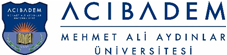 Öğrenci Yurtları                                                              DEPOZİTO İADE FORMU                                                        ÖĞRENCİ YURTLARI  MÜDÜRLÜĞÜ’NEAcıbadem Mehmet Ali Aydınlar Üniversitesinin öğrenci yurdunun  ……………. numaralı odasında     kalmaktayım. ……/……./……. Tarihinden itibaren yurttan ayrılmak istiyorum. Gerekli işlemlerin yapılarak,ödediğim depozitomun tarafıma iade edilmesini arz ederim.                                                                              Öğrenci Ad Soyadı:                                                                                                   İmza:Yukarıdaki belirtilen hasar değerinin toplamının öğrencinin vermiş olduğu depozitodan kesilmesi için gereğini bilgilerinize sunarım.ÖĞRENCİ BİLGİLERİADI SOYADIADI SOYADIT.C  NO / ÖĞRENCİ NOT.C  NO / ÖĞRENCİ NOFAKÜLTE / BÖLÜMFAKÜLTE / BÖLÜMMAİL ADRESİ MAİL ADRESİ CEP TELEFONUCEP TELEFONUYURTTAN AYRILIŞ TARİHİYURTTAN AYRILIŞ TARİHİİADE ÇIKILACAK  HAVALE HESAP BİLGİLERİİBAN SAHİBİNİN ADI SOYADI İBAN SAHİBİNİN ADI SOYADI İBAN SAHİBİNİN T.C  KİMLİK NOSUİBAN SAHİBİNİN T.C  KİMLİK NOSUİBAN SAHİBİNİN  TELEFON  NUMARASIİBAN SAHİBİNİN  TELEFON  NUMARASIİBAN NOSU İBAN NOSU TR…….. / ………./………../………../………./………./………HASAR GÖREN EŞYAYA AİT BİLGİLER         1. EŞYANIN ADI         1. EŞYANIN ADIHASAR NİTELİĞİHASAR NİTELİĞİHASAR DEĞERİ / TLHASAR DEĞERİ / TL       2. EŞYANIN ADI       2. EŞYANIN ADIHASAR NİTELİĞİHASAR NİTELİĞİHASAR DEĞERİ / TLHASAR DEĞERİ / TL        3. EŞYANIN ADI        3. EŞYANIN ADIHASAR NİTELİĞİHASAR NİTELİĞİHASARIN DEĞERİ        HASAR TUTARI / TLİADE EDİLECEK  DEPOZİTO TUTARI